Codice Univoco  Ufficio: UFPEGE                                                             -  Codice    IPA: iPA istsc_avic863009Allegato 9AUTODICHIARAZIONE PERSONALE PER GRADUATORIA D’ISTITUTO(DPR 445 del 28.12.2000 e Legge del 16.1.2003, n° 3)__l__sottoscritt________________________________________________________________nat__a_________________________________________ prov.____ il_____________ e residente a __________________________________in________________________________________docente a tempo indeterminato titolare presso questo istitutoPer l’insegnamento di _________________________________________________ c.c. ___________,a conoscenza delle responsabilità penali cui può andare incontro in caso di falsa dichiarazione, (art.26 della Legge 15/68 e art.489 del Codice Penale),D I C H I A R Asotto la propria responsabilità, ai sensi del D.P.R. n. 445 del 28.12.2000 , modificato ed integrato dall’art.15 della L.16/1/2003,n.3, ai fini dell’attribuzione dei punteggi:di essere coniugato __con_______________________________________ e che la composizione del proprio nucleo familiare è la seguente: coniuge________________________________ nat__ a _________________________________il_________figli __________________________________ nat__ a ___________________________il _________figli __________________________________ nat__ a ___________________________il _________ovvero di essere celibe / nubile / vedov_ / divorziat_che la persona a cui intende ricongiungersi sig. _____________________________________________, nato a___________________________________, il ___________________ è il proprio coniuge / genitore / figlio    e che questi è residente dal  ___/___/___ nel Comune di __________________________di essere in possesso dei seguenti TITOLI:di aver conseguito l’abilitazione / idoneità all’insegnamento per posti di scuola materna / elementare / secondaria per la classe di concorso ___________________ del ___________ a seguito concorso ordinario /riservato indetto con D.M./O.M.________ in data____________ in provincia di ____________________; superamento di pubblico concorso per esami e titoli per  scuola materna - elementare –       secondaria di 1°/2°  grado indetto con D.M. n. ____________________________del       ________________ , posizione _______,  con punti ______per l’insegnamento di       _______________ e di aver superato la prova  facoltativa di ______________________ ; superamento di  ulteriori  concorsi  pubblici  per  l’accesso  ai  ruoli  di  livello  pari  o              superiore  a  quello  di  appartenenza  diversi dal precedente  _____________________            ___________________________; promozione per merito distinto _______________________________________________;titolo di specializzazione per minorati della vista / udito / psicofisici / polivalente /       Montessori, conseguito presso (indicare scuola – città –  indirizzo)____________________            ai sensi di ________________________________ il _____________________________;     6)    diploma di laurea con corso di durata almeno quadriennale (ivi compreso il diploma di laurea in scienze motorie), di accademia di belle arti di conservatorio di musica, conseguito oltre al titolo di studio attualmente necessario per l’accesso al ruolo di appartenenza,  conseguito presso ( indicare scuola / sede, facoltà, indirizzo universitario,  città e indirizzo ) ______________________________________________________il ____________;    7)    diploma universitario ( laurea breve o di primo livello o diploma ISEF ) conseguito oltre al  titolo di studio necessario per l’accesso al ruolo di appartenenza, conseguito presso ( indicare scuola / sede, facoltà, indirizzo universitario, città e indirizzo ) __________________________________________________il ______________________;8)	diploma    biennale    di    specializzazione    conseguito    in      corso     post – universitario,            _________________________________________ presso __________________________nell’anno accademico __________ per le seguenti discipline ________________________;9) superamento di un corso di perfezionamento post . universitario di durata  non  inferiore ad    un anno _______________________________________________attivato  dall’Università di ______________ nell’a. s.__________:  10) titolo di “dottorato di ricerca” conseguito nell’a. a.s.______presso _________________________;  11) (solo per la scuola primaria) frequenza del corso di aggiornamento – formazione linguistica          e glottodidattica per la lingua ___________________________ nell’anno _________ presso           ________________________________; partecipazione   ai  nuovi    esami  di   stato   conclusivi    dei   corsi  di  studio di  istruzione         secondaria (fino  all’a.s. 2000/2001) per l’a. s./gli a.s. _____________________________          in qualità di ______________________;                                                                                                                          FIRMAAriano Irpino,_____________________________                _____________________________________Note:(1) I punti A-1, A-2 e A-3 sono alternativi tra loro. Il punteggio spetta per il comune di residenza del familiare a condizione che esso, alla data di pubblicazione dell’ordinanza, vi risieda effettivamente con iscrizione anagrafica da almeno tre mesi. Dall’iscrizione anagrafica si prescinde quando si tratti di ricongiungimento al familiare trasferito per servizio nei tre mesi antecedenti alla data di pubblicazione dell’ordinanza. La OM chiarisce che si deroga da tale decorrenza anche nel caso di un figlio neonato.Qualora il comune di residenza del familiare, ovvero il comune per il quale sussistono le condizioni di cui alla lettera D della Tabella A – Parte II – Allegato E), non sia sede dell’istituzione scolastica di titolarità, il punteggio va attribuito per il comune sede dell’istituzione scolastica che abbia un plesso o una sezione staccata nel comune di residenza del familiare, ovvero nel comune per il quale sussistono le condizioni di cui allalettera D della Tabella A – Parte II. Tale punteggio spetta anche per il comune viciniore a quello di residenza del familiare, nonché per quello in cui si verificano le condizioni di cui alla lettera D della Tabella A – Parte II, a condizione che in quest’ultimo comune non esistano altre istituzioni scolastiche alle quali possa accedere il personale interessato. Per gli assistenti tecnici tale ipotesi si realizza nel caso di mancanza di istituzione scolastica nella quale siano istituiti posti relativi a laboratori compresi nell’area di appartenenza degli interessati. I punteggi per le esigenze di famiglia di cui alle lettere A), B), C), D) sono cumulabili fra loro.(2) Il punteggio va attribuito anche per i figli che compiono i sei anni o i diciotto tra il 1 gennaio e il 31 dicembre dell’anno in cui si effettua il trasferimento.(3) La valutazione è attribuita nei seguenti casi:a) figlio minorato, ovvero coniuge o genitore, ricoverati permanentemente in un istituto di cura;b) figlio minorato, ovvero coniuge o genitore bisognosi di cure continuative presso un istituto di cura tali da comportare di necessità la residenza nella sede dello istituto medesimo.c) figlio tossicodipendente sottoposto ad un programma terapeutico e socio-riabilitativo da attuare presso le strutture pubbliche o private, di cui agli artt.114, 118 e 122, D.P.R. 9/10/1990, n. 309, programma che comporti di necessità il domicilio nella sede della struttura stessa, ovvero, presso la residenza abituale con l’assistenza del medico di fiducia come previsto dall’art. 122, comma 3, citato D.P.R. n. 309/1990.(4) Il punteggio è attribuito esclusivamente al personale appartenente al profilo professionale di responsabile amministrativo/direttore dei servizi generali ed amministrativi. Il punteggio è attribuito anche per l’inclusione nella graduatoria di merito dei concorsi riservati di cui all’art.557 D.L.vo 297/94 e all’art. 9 del CCNI 3 dicembre 2009. Il punteggio è attribuito anche al personale transitato dagli Enti Locali ai sensi dell’art. 8, comma 3, della L. n. 124/99.(5) Il punteggio è attribuito al personale appartenente a profilo professionale diverso da quello di responsabile amministrativo/direttore dei servizi generali ed amministrativi ed è attribuito per l’inclusione nella graduatoria di merito dei concorsi a posti, nella scuola statale, di personale ATA di livello o area superiore, sia ordinari che riservati per esami o per esami e titoli. Il punteggio è attribuito anche al personale incluso nelle graduatorie per la mobilità professionale in profilo professionale superiore rispetto a quello di attuale appartenenza di cui all’art. 9 del CCNI 3 dicembre 2009 nonché al personale transitato dagli Enti Locali ai sensi dell’art. 8 comma 3 della L. n. 124/99.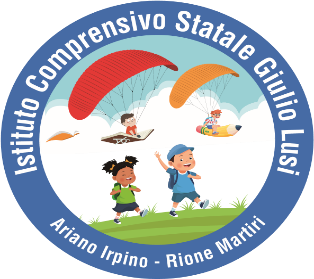 I S T I T U T O    C O M P R E N S I V O   STATALE“Giulio Lusi”SCUOLA  DELL’INFANZIA E DEL PRIMO CICLO DI ISTRUZIONEVia Villa Caracciolo –  83031  Ariano Irpino (AV)e-mail: avic863009@istruzione.it – PEC: avic863009@pec.istruzione.itCod. Fisc. 90013080644 -  Tel. 0825/871425 - Fax 0825/871400Web site: www.icgiuliolusi.edu.it-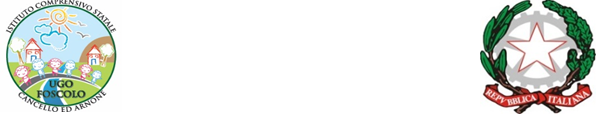 